Pressemitteilung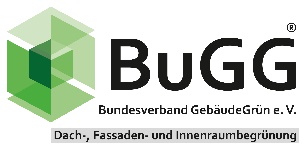 Erfolgreicher Weltkongress Gebäudegrün 27. bis 29.06.2023 in BerlinFast 1.100 Teilnehmende aus 41 Ländern beim Weltkongress Gebäudegrün 2023Nach sechs Jahren fand endlich wieder der Weltkongress Gebäudegrün in Deutschland statt und wurde zur bisher weltweit größten Veranstaltung zum Themenkomplex Gebäudebegrünung! Fast 1.100 Personen aus 41 Ländern hatten sich zu dem vom Bundesverband GebäudeGrün e.V. (BuGG) organisierten Kongress in Berlin angemeldet und die begleitende Fachausstellung mit Messecharakter umfasste fast 60 Ausstellende. Die Vorträge wurden zudem live online übertragen.BuGG-Präsident Dr. Gunter Mann war mit dem Verlauf der Veranstaltung sehr zufrieden: „Es war ein unheimlich großer Organisationsaufwand, der nur durch eine tolle Team-Leistung des BuGG bewältigt werden konnte und durch eine sensationell hohe Teilnehmendenzahl belohnt wurde!“Weiter führt er aus: „Unser Dank gilt auch den Schirmherrinnen, den internationalen und nationalen Partnerschaften, den Kongress- und Medienpartnerschaften und den zahlreichen Sponsoren! Ohne deren Beteiligung wäre ein Kongress in dieser Dimension nicht möglich gewesen.“Der dreitägige Weltkongress, der sich u. a. an Planende, Ausführende sowie Kommunal-, Landes- und Bundespolitik, Investoren und Unternehmen der Branche richtete, teilte sich in zwei Tage Fachkongress und einen Tag Exkursionen auf. Welche Bedeutung das Thema Gebäudegrün und der Weltkongress mittlerweile in der Politik hat, zeigte sich in der Schirmherrschaft des Bundesministeriums für Wohnen, Stadtentwicklung und Bauwesen und der Berliner Senatsverwaltung für Umwelt, Mobilität, Verbraucher- und Klimaschutz. Das Tagungsprogramm mit 95 Fachvorträgen und insgesamt 107 Referierenden aus 28 Ländern hatte es ebenfalls in sich und hat einen schönen Querschnitt zur Forschung und Entwicklung, zu Städtestrategien und zum bautechnischen Stand der Gebäudebegrünung weltweit gegeben.Besondere Impulse zu BeginnMit den Grußworten der parlamentarischen Staatssekretärin Elisabeth Kaiser (Bundesministerium für Wohnen, Stadtentwicklung und Bauwesen) und der Staatssekretärin Dr. Britta Behrendt (Berliner Senatsverwaltung für Umwelt, Mobilität, Verbraucher- und Klimaschutz) sowie den Impulsvorträgen des weltweit agierenden Düsseldorfer Architekten Christoph Ingenhoven und des weltweit bekannten französischen Botanikers Patrick Blanc gab es einen fulminanten Kongressauftakt. Volles Programm. Fachkongress am 1. und 2. TagAm 27. und 28.06.2023 wurden in fünf parallel verlaufenden Vortagsreihen und Impulsvorträgen zu Beginn und zum Abschluss zahlreiche Vorträge zu aktuellen Themen rund um die Gebäudebegrünung (Dach-, Fassaden- und Innenraumbegrünung) und deren vielfältigen und zukunftsträchtigen Einsatzmöglichkeiten von insgesamt 107 Referierenden aus 28 Ländern gehalten. Themenschwerpunkte waren u. a. Klimaanpassungsstrategien, nachhaltiges Bauen, Regenwasserbewirtschaftung, biologische Vielfalt, städtische Strategien zur Gebäudebegrünung, Architektur- und Praxisbeispiele. Blick in die Praxis. Exkursionen am 3. TagAm dritten Tag (29.06.2023) fanden insgesamt sieben Bus-Exkursionen mit über 300 Teilnehmenden zu verschiedenen begrünten Berliner Objekten statt. Die Exkursionen waren auf vier Themenschwerpunkte (Dachbegrünung, Fassadenbegrünung, Innenraumbegrünung, Gebäudebegrünung) aufgeteilt. Sie wurden organisiert und begleitet vom Institut für Agrar- und Stadtökologische Projekte an der Humboldt-⁠Universität zu Berlin (IASP) und führten u. a. zu DB Systel GmbH, Berlin Hyp AG, M&M‘s Store Berlin, Schönhauser Allee Arcaden, METRO Berlin-Friedrichshain, Wintergarten Varieté, LP12 Mall of Berlin, TechnoCampus Berlin, EDGE Grand Central Berlin, Zukunft – Umwelt – Gesellschaft (ZUG) gGmbH, Stadtpark Schöneberg Grundstücksverwaltung Flemmig & Reinhard GmbH & Co. KG.Begleitenden Fachausstellung und UnterstützendeEin weiteres Highlight der Veranstaltung war die begleitende Fachausstellung, die einen guten Überblick über verschiedene Produkt-, System- und Dienstleistungen der Branche gab und mit 59 ausstellenden Unternehmen und Verbänden ausgebucht war. Ergänzend dazu gab es eine Posterausstellung mit 56 Posterbeiträgen aus 12 Ländern.Veranstalter des Weltkongresses Gebäudegrün 2023 war der Bundesverband GebäudeGrün e.V. (BuGG), unterstützt durch internationale Partner (World Green Infrastructure Network (WGIN), European Federation of Green Roof & Green Wall Associations (EFB), österreichischer Verband für Bauwerksbegrünung (VfB) und Schweizerische Fachvereinigung Gebäudebegrünung (SFG)), nationale Partner (Bundesverband Garten-, Landschafts- und Sportsplatzbau e.V. BGL, Patzer Verlag), sowie 25 Kongress- und 11 Medienpartnern. Weitere Unterstützung hat der Weltkongress durch zahlreiche Gold-, Silber- und Bronzesponsoren erfahren:Gold: ACO, Bauder, GDL Belke/Ejot, Urbanscape Knauf Insulation, Mobilane, Optigrün, Sky Roofers, Triflex, Wagner/Weiss + Appetito, Zinco, Novotegra, Wavin.Silber: ATUS, Berliner Regenwasseragentur, Bildungscampus Dieter Schwarz Stiftung, BMI-Group, Carl Stahl, Cloud Garden, Flor-design Wand, Kraiburg Relastec, Sempergreen, Verticalgreendesign.www.gebaeudegruen.infoFotos und AbbildungenAbb. 1 a, b, c, d: Voller Saal bei fast 1.100 Teilnehmenden beim Weltkongress Gebäudegrün 2023 in Berlin.Quelle: Bundesverband GebäudeGrünAbb. 2 a, b: Die begleitende Fachausstellung beim Weltkongress Gebäudegrün mit Messecharakter.Quelle: Bundesverband GebäudeGrünAbb. 3 a: Interessierte Politik beim Weltkongress: Parlamentarischen Staatssekretärin Elisabeth Kaiser (Bundesministerium für Wohnen, Stadtentwicklung und Bauwesen, links) und Staatssekretärin Dr. Britta Behrendt (Berliner Senatsverwaltung für Umwelt, Mobilität, Verbraucher- und Klimaschutz, rechts) mit dem BuGG-Präsidenten Dr. Gunter Mann (Mitte).Quelle: Bundesverband GebäudeGrünAbb. 3 b: Interessierte Politik beim Weltkongress: BuGG-Präsidenten Dr. Gunter Mann (Mitte) führt durch die Messe und informiert die Parlamentarischen Staatssekretärin Elisabeth Kaiser (Bundesministerium für Wohnen, Stadtentwicklung und Bauwesen, rechts) und Staatssekretärin Dr. Britta Behrendt (Berliner Senatsverwaltung für Umwelt, Mobilität, Verbraucher- und Klimaschutz, links).Quelle: Bundesverband GebäudeGrünAbb. 3c: Interessierte Politik beim Weltkongress: BuGG-Präsidenten Dr. Gunter Mann (rechts) führt durch die Messe und informiert die Staatssekretärin Dr. Britta Behrendt (Berliner Senatsverwaltung für Umwelt, Mobilität, Verbraucher- und Klimaschutz, gleich daneben) und die Parlamentarischen Staatssekretärin Elisabeth Kaiser (Bundesministerium für Wohnen, Stadtentwicklung und Bauwesen, in rot). Quelle: Bundesverband GebäudeGrünAbb. 4: BuGG-Präsident Dr. Gunter Mann stellt unter großem Applaus den Bundesverband GebäudeGrün und sein Team vor.Quelle: Bundesverband GebäudeGrünAbb. 5 a, b: Patrik Blanc begeisterte mit einer Vielzahl von Fassadenbegrünungen in der ganzen Welt.Quelle: Bundesverband GebäudeGrünAbb. 5 c: Architekt Christoph Ingenhoven ging in seinem Impulsvortrag auch auf seine bekannten Objekte KöBogen 2 und Calwer Passage ein.Quelle: Bundesverband GebäudeGrünAbb. 6 a, b: BuGG-Präsident begrüßte die fast 1.100 Teilnehmenden und war sichtlich zufrieden mit dem Weltkongress Gebäudegrün 2023 in Berlin.Quelle: Bundesverband GebäudeGrünAbb. 7: Bei der begleitenden Posterausstellung wurde vor allem der Forschung eine Plattform gegeben. Quelle: Bundesverband GebäudeGrünAbb. 8 a, b, c: Vor allem in den Pausen wurde „Netzwerken“ groß geschrieben.Quelle: Bundesverband GebäudeGrünAbb. 9 a, b: Alle in fünf Räumen parallel geführten Fachvorträge waren gut besucht – das Interesse war groß!Quelle: Bundesverband GebäudeGrünAbb. 10 a, b: Fast 60 Ausstellende präsentierten bei der begleitenden Fachausstellung ihre Produkt- und Systemlösungen zur Gebäudebegrünung.Quelle: Bundesverband GebäudeGrün Abb. 11 a, b: Tolle Praxisbeispiele und begeisterte Teilnehmende bei insgesamt sieben Exkursionen zu Berliner Gebäudegrün-Objekten.Quelle: Bundesverband GebäudeGrün Abb. 11 c: Integriert in eine Exkursion: Live-Sendung im Radio (Deutschlandfunk) zum Thema Dach- und Fassadenbegrünung.Quelle: Bundesverband GebäudeGrün Abb. 12 a: Gespräche in kleinen Kreisen und Netzwerken bei der Conference Party am ersten Abend.Quelle: Bundesverband GebäudeGrün Abb. 12 b: Patrick Blanc mit musikalischer Einlage bei der Conference Party am ersten Abend.Quelle: Bundesverband GebäudeGrün Autor/AnsprechpartnerDr. Gunter MannBundesverband GebäudeGrün e. V. (BuGG)E-Mail: info@bugg.de www.gebaeudegruen.infoAlbrechtstraße 1310117 BerlinTelefon: +49 30 / 40 05 41 02
Berlin, den 07.07.2023